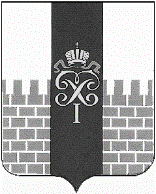 МЕСТНАЯ АДМИНИСТРАЦИЯ  МУНИЦИПАЛЬНОГО ОБРАЗОВАНИЯ ГОРОД ПЕТЕРГОФ__________________________________________________________________Р А С П О Р Я Ж Е Н И Е  03.02.2020                                                                                                    № 18Об утверждении состава Общественной комиссии по обеспечению реализации приоритетного проекта «Формирование комфортной городской среды»В соответствии с Положением об Общественной комиссии по обеспечению реализации приоритетного проекта «Формирование комфортной городской среды», утвержденным распоряжением местной администрации муниципального образования город Петергоф от 11.08. 2017 г. № 147:1. Утвердить состав Общественной комиссии согласно приложению к настоящему Распоряжению.2. Распоряжение от 11.08.2017 № 148 местной администрации муниципального образования город Петергоф признать утратившим силу.3. Настоящее распоряжение опубликовать на официальном сайте муниципального образования город Петергоф. 4. Настоящее Распоряжение вступает в силу со дня его принятия.5. Контроль за исполнением настоящего Распоряжения оставляю за собой.Глава местной администрациимуниципального образованиягород Петергоф                                                                                        Т.С. ЕгороваПриложениек распоряжению местной администрации муниципального образования город Петергоф     от 03.02.2020  №  18СОСТАВ Общественной комиссии по обеспечению реализации приоритетного проекта «Формирование комфортной городской среды»           1. Егорова Татьяна Сергеевна – глава местной администрации муниципального образования город Петергоф; 2. Малик Светлана Васильевна – заместитель главы муниципального образования город Петергоф, исполняющего полномочия председателя Муниципального Совета;3. Лукашина Елена Михайловна – депутат Муниципального Совета муниципального образования город Петергоф;4. Рождественский Игорь Владиленович – руководитель структурного подразделения-начальник отдела городского хозяйства местной администрации муниципального образования город Петергоф;5. Усмаева Елена Леонидовна – главный специалист отдела городского хозяйства местной администрации муниципального образования город Петергоф;6. Селиванов Владимир Александрович – председатель совета ветеранов Петродворцового района;7. Назарук Николай Николаевич- доцент кафедры гуманитарных и социально-экономических дисциплин военного института ЖДВ и ВОСО;8. Павлов Владимир Геннадьевич – руководитель исполнительного комитета Петродворцового района партии «Единая Россия»;Долгополов Игорь Васильевич – председатель ТСЖ 34-36/67.